Scratch Section A (2/3 lessons) Pupils will work through with the teacher to construct a model game which incorporates the programming skills/features for the year group - thus giving the teacher time to explicitly teach these skills. The model game for this is provided below.Section B: Coding Challenge: (2/3 lessons) Pupils will work individually, in pairs or in groups to design their own adaptation of the modelled game in section A; thus giving pupils the opportunity to apply the skills taught in this unit. As such, what follows are details of the model game which pupils will work through together with the teacher. This is followed by guidance for ‘Section B’ of the program of lessons, when pupils may make adaptations of the game. Such guidance suggests ways in which pupils may adapt, extend or completely redesign the game.   Section A: Example to create a Racing car game (2/3 lessons)Please note the following Racing Car game resources come from Simon Haughton (@simonhaughton) who kindly agreed they could be reproduced here.The Year 4 model game is a simple racing car game in which pupils create a racing track background and add a racing car sprite. They then program the sprite so it is controllable. ‘If……then’ programming is also used so if the car touches the grass then it returns to the beginning and a winning message is displayed when it reaches the end. Note – this game uses the inbuilt picture editor to create the background. This can be accessed by clicking the ‘stage’ icon towards the bottom right then clicking ‘background’ and ‘paint’. Shown in the screen shot below. The features within this paint program are very similar to other graphics packages that pupils will have experience of using e.g. brush tool, eraser, fill tool.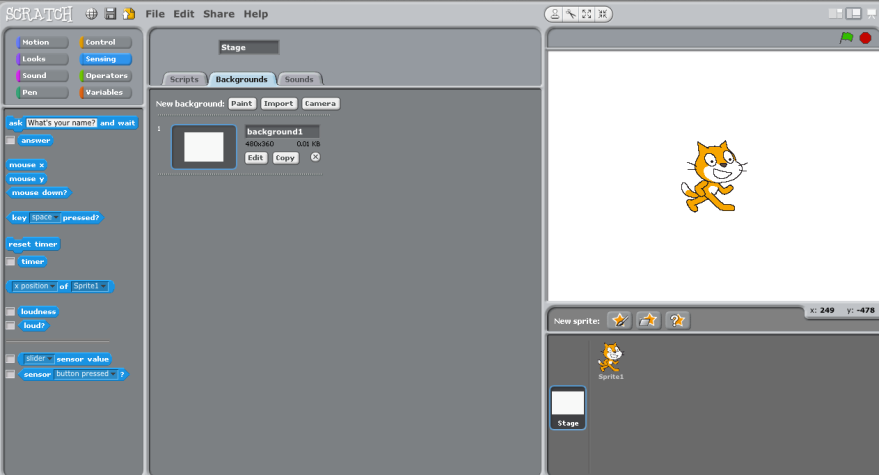 Please follow the steps below with your class to construct the model game for this unit. It is envisaged that each step will be modelled on the computer at the front of the Media Suite before pupils attempt it themselves. It may also be worth printing out these instructions for pupils, as well as displaying them on the IWB. Also, remind pupils to save there work regularly!The Year 4 skills to emphasis as you are working through the programming of this model game are:Navigate the Scratch programming environment.Create a background and sprite for a game.Add inputs to control their sprite. Use conditional statements (if… then) within their game.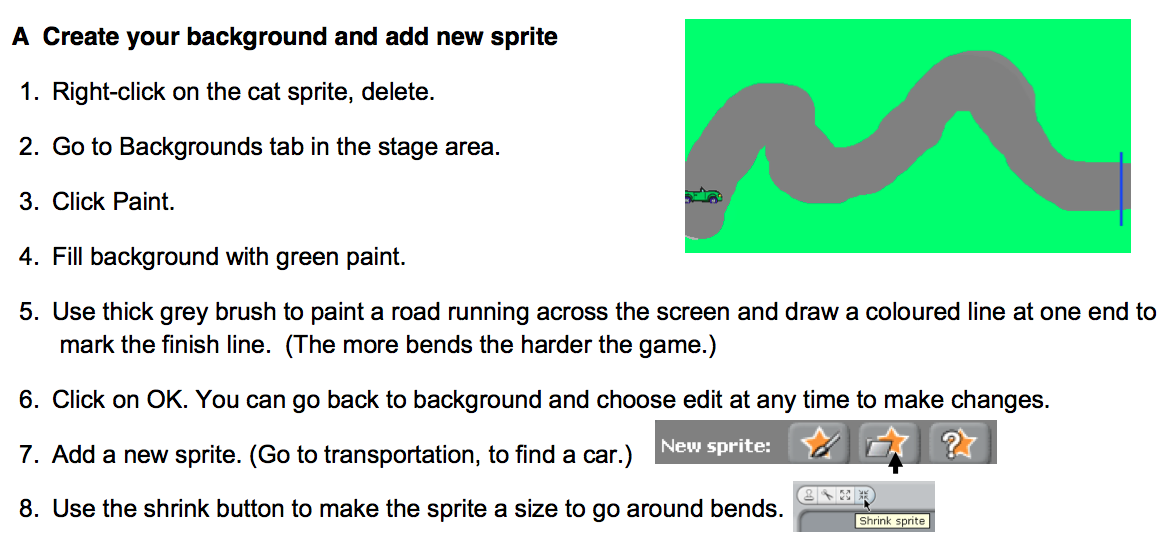 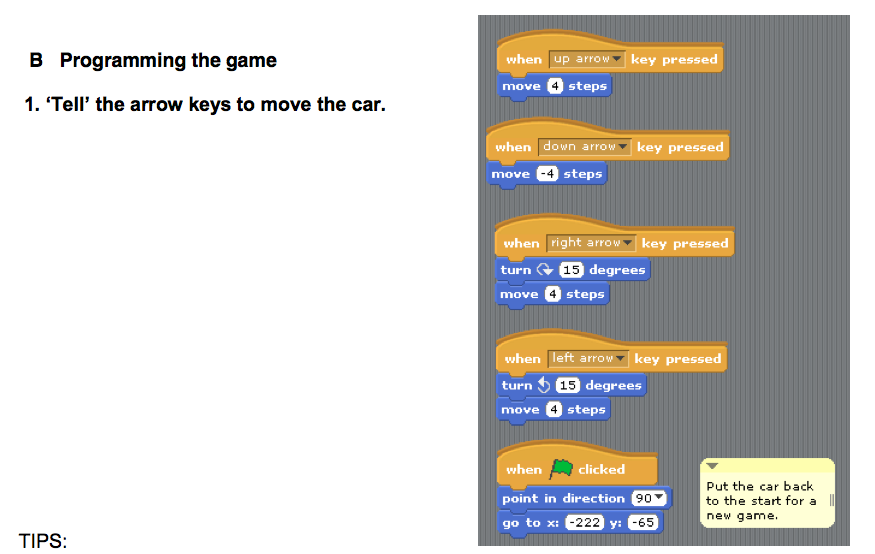 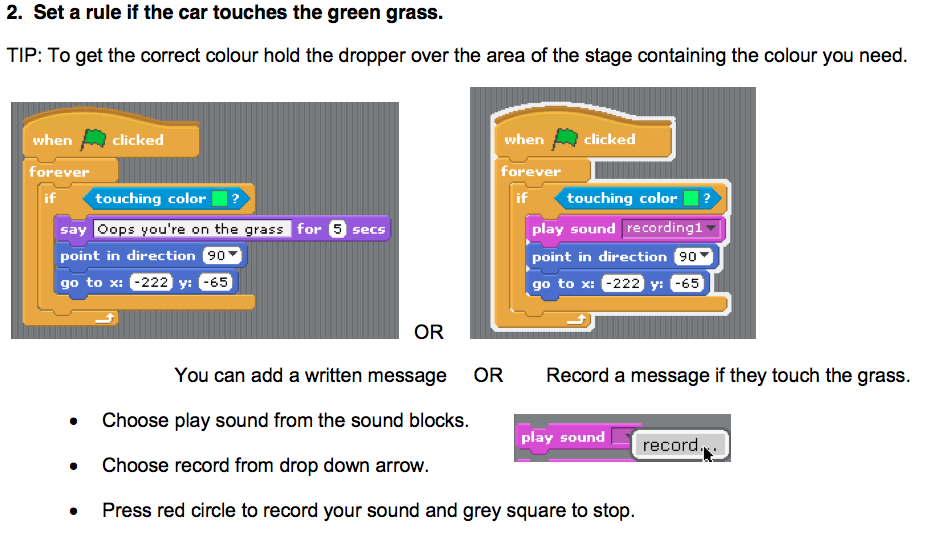 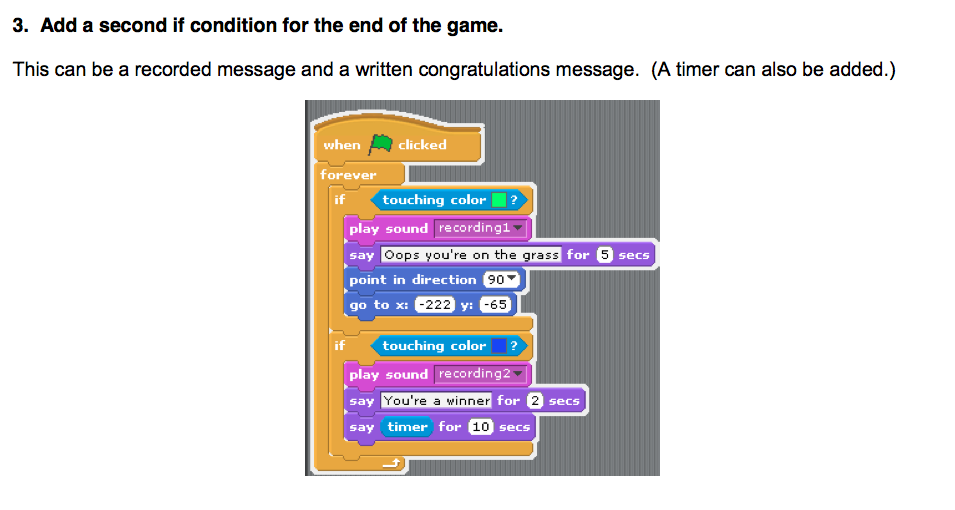 Once you have worked through the steps above to program the model game please give time to pupils to play each other’s games and display a range of examples on the IWB at the front of the Media Suite – by the pupils saving the game and it being opened on the iMac at the front of the Media Suite. All the games will be slightly different as pupils had to draw their own backgrounds and this will influence how easy or difficult the game is to play. Please question the pupils about the differences between the games and how this influences playability.  Coding Challenge: Pupils designing their own games (2/3 lessons)Following the construction of the model game as a class, it is not envisaged that all Year 4 pupils will design entirely new games, rather that pupils will, to a varying degree, alter the model game above. Pupils may, for example, change the appearance of the game so it features a different sprite and different background – a cat running around a bridge on water for example. Here the coding from the model game can be adapted for their own game. More able pupils may extend the game to include dangerous items in the background – using if then conditional blocks, touching the colour of these items could cause the sprite to vanish or ‘say Help!’ for example. When adapting/designing their games, it is envisaged pupils may sketch out on paper their new designs first, engaging in a design process and talking through their designs using the language associated with programming (they could present their designs to the class) i.e. this sprite will be controlled by the keys….  etc. In a similar manner they should learn to articulate the conditional statements used within the game i.e. If it touches… then it will say…. etc. By designing their game on paper first, then the coding that follows is ‘for a purpose’, in that they have a desired outcome in mind as opposed to freely generating code to see what the outcome may be.Once pupils have finished programing their games, a lesson themed as a games fair could be held in which each of the iMacs are running the pupils games and pupils are free to play, comment on and evaluate their own games and the games of others. Time could then also be spent discussing with the pupils what changes they would make and why if they were to reprogram their games - and if time permits pupils should be given the chance to make these improvements. Multimedia and Word processingDigital mediaProgramming2 forms/languagesCommunication and CollaborationDataE-SafetyYear 4Evaluate a range of electronic multimedia, appropriate to task e.g website, photostory, leaflet, and recognise key features of layout and designWith support, plan structure and layout of document/ presentationSelect and import graphics from digital cameras, graphics packages and other sources and prepare it for processing using ICTIf project is multimedia, select and import sounds (eg own recording, sound effects bank created by teacher) and video/ visual effectsThrough peer assessment and self evaluation, evaluate work both during and after completion, and make suitable improvementsDevelop increasing sense of audienceWhen word processing children should: choose freely from a range of text styles, to suit audiencehold two hands over different halves of the keyboarduse more than two fingers to enter textGraphicsimport a photograph and explore the effects which can be createduse a range of visual effects such as filters, hues and painting over photographs. Create patterns and montagesselect areas and manipulate to give different effects.Music and Soundlisten to a variety of radio programmes, evaluating their stylewrite a script for a radio programmeplan and record audio for a radio program, eg interview, news broadcast, advert, cookery programmeevaluate and re-record (maybe editing)maybe publish work online as a podcastProgramming Unit 1: Scratch Simple GameNavigate the Scratch programming environment.Create a background and sprite for a game.Add inputs to control their sprite. Use conditional statements (if… then) within their game.Programming Unit 2: Kodu Navigate the Kodu macro environment using keyboard and mouseCreate a 3D digital world for a game with land, water and scenery.Add a sprite to their world. Program their sprite to navigate their 3D world with an input.Create paths on which sprites will move.Use conditional statements (‘if…then’) to give objects behavioursselect from your best work to save and share through an e-portfoliouse at least two online communication methods (eg online discussion, surveys, quizzes, blogs, wikis, shared online folders, web quests) through the Learning Platform in topic workdiscuss advantages and disadvantages of these communication methodsTo start to think about the different styles of language layout and format of online communications sent to different people (eg. when it is appropriate to use “text language”).GraphingHave regular opportunities to  enter data into a graphing package and use it to create a range of graphs, and to interpret data across all subjectsTo compare how different graphs can be used for different purposesBranching Databasessearch a branching databasecreate and use a branching database to organise, reorganise and analyse informationcompare the use of graphing software, branching database and card-based database for organising and interpreting dataexplore some real-life examples of branching databases, such as keys for animal indentificationE-Safety Online ResearchUse internet search engines to gather resources for their own research work.  Be aware of different search engines and discuss their various features (e.g. Google image & video search).Show children how to change the ‘Search Settings’ to Strict in Google.Understand the importance of framing questions into search criteria when conducting web searches.Be aware that not everything they find online is accurate and that information needs to be checked and evaluated.E-Safety Communication & CollaborationChildren use online communication tools to exchange and develop their ideas in a range of curriculum opportunities.Use sensitive and appropriate language when using online communication tools.Use email as a form of communication, use the “To” box and add a subject heading.Add an attachment to an email.Develop understanding of when it is unsafe to open an email or an email attachment.  E-Safety E-AwarenessChildren understand and abide by the school’s ‘Being SMART Online’ rules and aware of the implications of not following the rules.Children understand that a password can keep information secure and the need to keep it a secret.Unit/ProjectStatutory requirements/ key skillsNotesPossible outcomes and activitiesMultimedia and word processingComp KS2 6 (7)Evaluate a range of electronic multimedia, appropriate to task e.g website, photostory, leaflet, and recognise key features of layout and designWith support, plan structure and layout of document/ presentationSelect and import graphics from digital cameras, graphics packages and other sources and prepare it for processing using ICTIf project is multimedia, select and import sounds (eg own recording, sound effects bank created by teacher) and video/ visual effectsThrough peer assessment and self evaluation, evaluate work both during and after completion, and make suitable improvementsDevelop increasing sense of audienceWhen word processing children should: choose freely from a range of text styles, to suit audiencehold two hands over different halves of the keyboarduse more than two fingers to enter textSuggested ResourcesMultimedia Authoring packages: Powerpoint – Create slides and add pictures, text, WordArt, VideoWord processing packages: Word – Word processorPhotostory 3 (as whole class) - combines photos into a slideshow and allows sound, voice commentary and titles to be added.Touch Typing Course – Links on Fronter which included BBC Dance Mat Typing (www.bbc.co.uk/schools/typing)Primary Pad – Web-based word processor designed for schools that which allows pupils to work together in real-timePlan, design and create and improve their own multimedia presentation showing awareness of audience. Literacy – type a literacy story or newspaper report and send it to a friend / someone in another school for them to review.Science/Topic – Create a presentation about a topic area.PSHE – Create a PhotoStory presentation that addresses Bullying and strategies to deal with it.Year 4 to revise Touch Typing course during Book Browse and find opportunities to apply. (See Fronter room)Music and SoundComp KS2 6 (7)listen to a variety of radio programmes, evaluating their stylewrite a script for a radio programmeplan and record audio for a radio program, eg interview, news broadcast, advert, cookery programmeevaluate and re-record (maybe editing)maybe publish work online as a podcastSuggested ResourcesEasiSpeak Microphone - Simple microphones which allow recording of sounds2 Simple Music Toolkit - A range of music related programs for adding sounds, creating phrases etc...Podium – Simple sound editing program in which sound clips can be addedAudactiy – Sound editing program with more features than Podium. Also allows multiple layers of soundOnline sources of sounds: www.findsounds.com; Audio Network http://audio.lgfl.org.uk ; Microsoft ClipArt OnlinePlan and record material for a radio programmeTopic – Report on events during Boudicca’s revolt. Post work onto FronterLiteracy – Create a question and answer podcast in role (e.g. interview and animal about their habitat) and layer sound effects to the background.GraphicsComp KS2 6 (7)import a photograph and explore the effects which can be createduse a range of visual effects such as filters, hues and painting over photographs. Create patterns and montagesselect areas and manipulate to give different effects.Suggested ResourcesPaint.net – Picture editing program with a range of onscreen tools for different affectsCreate digital artwork by photograph editing.Robots – create a picture of a robot using metallic colours.Literacy – Create a  scene to use as a setting for a storyTopic – Create a piece of art in the style that is tradition with your focus country.Programming Unit 1: Scratch : My first gameComp KS2 1,2,3 (7)Navigate the Scratch programming environment.Create a background and sprite for a game.Add inputs to control their sprite. Use conditional statements (if… then) within their game.Scratch activity cards and tutorials at http://scratch.mit.edu/help/ Blog by Simon Haughton with lots of ideas and lesson plans http://www.simonhaughton.co.uk/scratch-programming/ Create a simple game where if a conditional statement is met then they start again or lose e.g. don’t touch the edge of a maze.Programming Unit 2: Kodu Comp KS2 1,2,3 (7)Navigate the Kodu macro environment using keyboard and mouseCreate a 3D digital world for a game with land, water and scenery.Add a sprite to their world. Program their sprite to navigate their 3D world with an input.Create paths on which sprites will move.Use conditional statements (‘if…then’) to give objects behavioursUse Kodu guidance on meeting these objectives.http://csamarktng.vo.msecnd.net/kodu/pdf/kodu_curriculum_keyboard_mouse.pdf or type in http://tinyurl.com/q65qtoo TopicCreate a world to settle in. What resources would be needed e.g. rivers, mountains, trees. Create the world and navigate a sprite around it. Communication and CollaborationComp KS2 4, 6 (7)select from your best work to save and share through an e-portfoliouse at least two online communication methods (eg online discussion, surveys, quizzes, blogs, wikis, shared online folders, web quests) through the Learning Platform in topic workdiscuss advantages and disadvantages of these communication methodsTo start to think about the different styles of language layout and format of online communications sent to different people (eg. when it is appropriate to use “text language”).Suggested ResourcesE-Safety Room on Fronter -  A range of links, information, games and videos about e-SafetyEmail – Class emailVLE –School’s online classroom where children’s work can be uploaded. Also has chat, vote, quiz and forum functionsUse at least two online communication methods through the Learning Platform. Understand the SMART internet safety rules.Topic – Create topic page on Fronter with at least two forms of online communication and then share with other classes to investigate and comment on.Maths – Use Stickies to find answers for data handling questionLink to e-SafetyChildren use a range of communication tools to collaborate and exchange information with others, e.g. email, blog, forums.Handling DataComp KS2 6 (7)GraphingHave regular opportunities to  enter data into a graphing package and use it to create a range of graphs, and to interpret data across all subjectsTo compare how different graphs can be used for different purposesBranching Databasessearch a branching databasecreate and use a branching database to organise, reorganise and analyse informationcompare the use of graphing software, branching database and card-based database for organising and interpreting dataexplore some real-life examples of branching databases, such as keys for animal identificationSuggested ResourcesExcel- Create graphs and spreadsheetsTextease Branch – Create branching databasesCollect, find, organise and interpret information using graphing and a branching database.Maths – use data collected in maths to create graphs and charts.Science – Create database to solve sorting problems in Science e.g. sort what material a mystery sample is.Unit/ProjectStatutory requirements/ key skillsNotesPossible outcomes and activitiesE-SafetyOnline ResearchComp KS2 7Use internet search engines to gather resources for their own research work.  Be aware of different search engines and discuss their various features (e.g. Google image & video search).Show children how to change the ‘Search Settings’ to Strict in Google.Understand the importance of framing questions into search criteria when conducting web searches.Be aware that not everything they find online is accurate and that information needs to be checked and evaluated.Use the e-SAFE Fronter page (Safe Searching page for other tips)Children’s search engines;www.kidsclick.org http://kids.yahoo.com/  www.askforkids.comThinkUKnow Cybercafe Lesson 5, `Responsible use of the internet’www.thinkuknow.co.uk/8_10/ (click on Jason for the web browsing section)KnowITall Activity 2 (The SMART Adventure); complete the website treasure hunt CyberQuoll Episode 2 – ‘Finding Stuff’ (safe searching) and lessons 2.1-2.5 http://www.cyberquoll.com.au Spoof website www.allaboutexplorers.com SMART Rule - ReliableThis could be taught as a separate Life Skills lesson or as part of another ICT lesson.Refer to the E-SMART rules.E-Safety Communication & CollaborationComp KS2 7Children use online communication tools to exchange and develop their ideas in a range of curriculum opportunities.Use sensitive and appropriate language when using online communication tools.Use email as a form of communication, use the “To” box and add a subject heading.Add an attachment to an email.Develop understanding of when it is unsafe to open an email or an email attachment.  CyberQuoll Episode 3 – ‘Making Waves’ (cyber communication) and lessons 3.1-3.7 http://www.cyberquoll.com.au ThinkUKnow Cybercafe lesson 1, “Using technology to communicate” & lesson 4, “Using email safely”SMART Rules - MessagesThis could be taught as a separate Life Skills lesson or as part of another ICT lesson.Refer to the E-SMART rules.E-Safety E-AwarenessComp KS2 7Children understand and abide by the school’s ‘Being SMART Online’ rules and aware of the implications of not following the rules.Children understand that a password can keep information secure and the need to keep it a secret.School Internet Acceptable Use Policy KS1 and 2 Safer Internet Day Assembly video http://www.thinkuknow.co.uk/teachers/Top Tips for Safe Surfing poster from LGFLKS2 Internet Safety poster from KGFLKnowIT All Activity 3 (The SMART Adventure); drama activity highlighting an e-Safety issue.“Where’s Klaus” video from CEOPS (teachers will need to register at the ThinkUKnow website in order to download this video).SMART Rules - SafeThis could be taught as a separate Life Skills lesson or as part of another ICT lesson.Refer to the E-SMART rules.